Milí Tříkráloví koledníci,                                                         Tříkrálové koledování se stává již tradicí a největší dobrovolnickou akcí v naší republice. Také vy mátemožnost podílet se na charitativním díle.Hlavním cílem sbírky je předání radostné zvěsti o Bohu všem lidem, které koledníci navštíví. Koledníci  jsou vyslanci Boží lásky k lidem, umožňují mnoha dárcům podílet se na pomoci trpícím bližním.Charita Otrokovice se na vás obrací s prosbou o pomoc při Tříkrálové sbírce 2023,která se bude konat v sobotu 7. 1. 2023 od 10 do 15 hodin.Tříkrálovou skupinku tvoří dospělá osoba a 3 králové, nejlépe z řad dětí. Pojďte s námi přinášet radostnou zvěst!       Požehnání koledníkům bude v pátek 6. 1. 2023 při dětské mši svaté v 18 hodin v kostele sv. Vojtěcha.Sraz koledníků bude v sobotu 7. 1. 2023 v 9.30 hod. v suterénu kostela.Králové jsou oblečeni do barevného pláště, na hlavě mají turban, nebo královskou korunu.Pokud máte kamarády, kteří by se chtěli do sbírky také zapojit, budeme moc rádi, ale musí mít také toto potvrzení od rodičů vyplněné a odevzdané, abychom i s nimi mohli počítat.Potvrzení odevzdat nejpozději do 20. 12. na schůzce, v náboženství, do schránky na faře.Prosíme, dodržte termín odevzdání, je důležitý pro organizaci sbírky!!!!!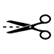 POTVRZENÍ O ÚČASTI PŘI TŘÍKRÁLOVÉ SBÍRCE 2023………………………………………………                                                         ……………………………………………………………..jméno a příjmení dítěte                                                                       	obec,ulice, číslo, telefonSouhlasím s účastí svého dítěte při Tříkrálové sbírce 2023 - jako krále, dne 7. 1. 2023.…………………………………………..                                            		………………………………………….             datum                                                                                                   	  podpis jednoho z rodičů